Túrakód: G-K_9-sz  /  Táv.: 25 km  /  Frissítve: 2020-02-07Túranév: Gyalog középtáv 9-szakaszEllenőrzőpont és résztáv adatok:Pót ellenőrzőpont adatok:Feldolgozták: Baráth László, Hernyik András, Valkai Árpád, 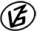 Tapasztalataidat, élményeidet őrömmel fogadjuk! 
(Fotó és videó anyagokat is várunk.)EllenőrzőpontEllenőrzőpontEllenőrzőpontEllenőrzőpontRésztáv (kerekített adatok)Résztáv (kerekített adatok)Résztáv (kerekített adatok)          Elnevezése          ElnevezéseKódjaHelyzeteElnevezéseHosszaHosszaBuszmegálló: Fábiánsebestyéni útelágazásBuszmegálló: Fábiánsebestyéni útelágazásBuszmegálló: Fábiánsebestyéni útelágazásN46 45.172 E20 23.407Buszmegállótól-  -  -  --  -  -  -1.Ecseri templomrom014QRN46 45.364 E20 23.329G-K_9-sz_2-rt0,7 km0,7 km2.Gödény-halom015QRN46 48.777 E20 26.713G-K_9-sz_3-rt10,6 km11,3 km3.Megyehatár-fakereszt016QRN46 45.919 E20 18.651Buszmegállóhoz12,9 km24,2 kmBuszmegálló: Nagytőkei elágazásBuszmegálló: Nagytőkei elágazásBuszmegálló: Nagytőkei elágazásN46 45.489 E20 18.620-  -  -  -  -  -  -  -  -  -0,8 km25 kmPót ellenőrzőpontPót ellenőrzőpontPót ellenőrzőpontPót ellenőrzőpontFő ponttólFő ponttól          Elnevezése          ElnevezéseKódjaHelyzeteIrányaTávolsága1.Ecseri templomrom014QRPN46 45.358 E20 23.328DDNY11 m2.Gödény-halom015QRPN46 48.781 E20 26.712É7 m3.Megyehatár-fakereszt016QRPN46 45.921 E20 18.650ÉÉNY3 m